Ecosystem Species Analysis Using Quadrats and Chi-Squared AnalysisComplete a contingency table of the following area, analyzing the two types of plants,  A. barbata and S. apiana.  Do these species show a random distribution or do they show a distribution that suggests something in the ecosystem is affecting their distribution?  Show your H0 and HA, contingency table, chi-squared calculations, and a sentence stating your conclusion.  Sample ALL 100 quadrats for your data.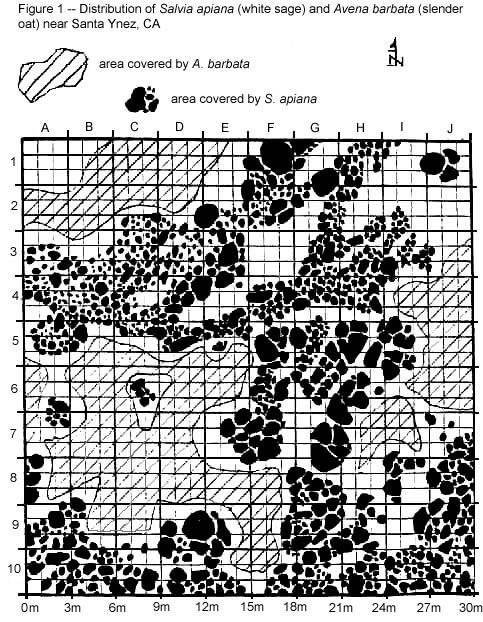 